		Pupils and Parents Privacy Notice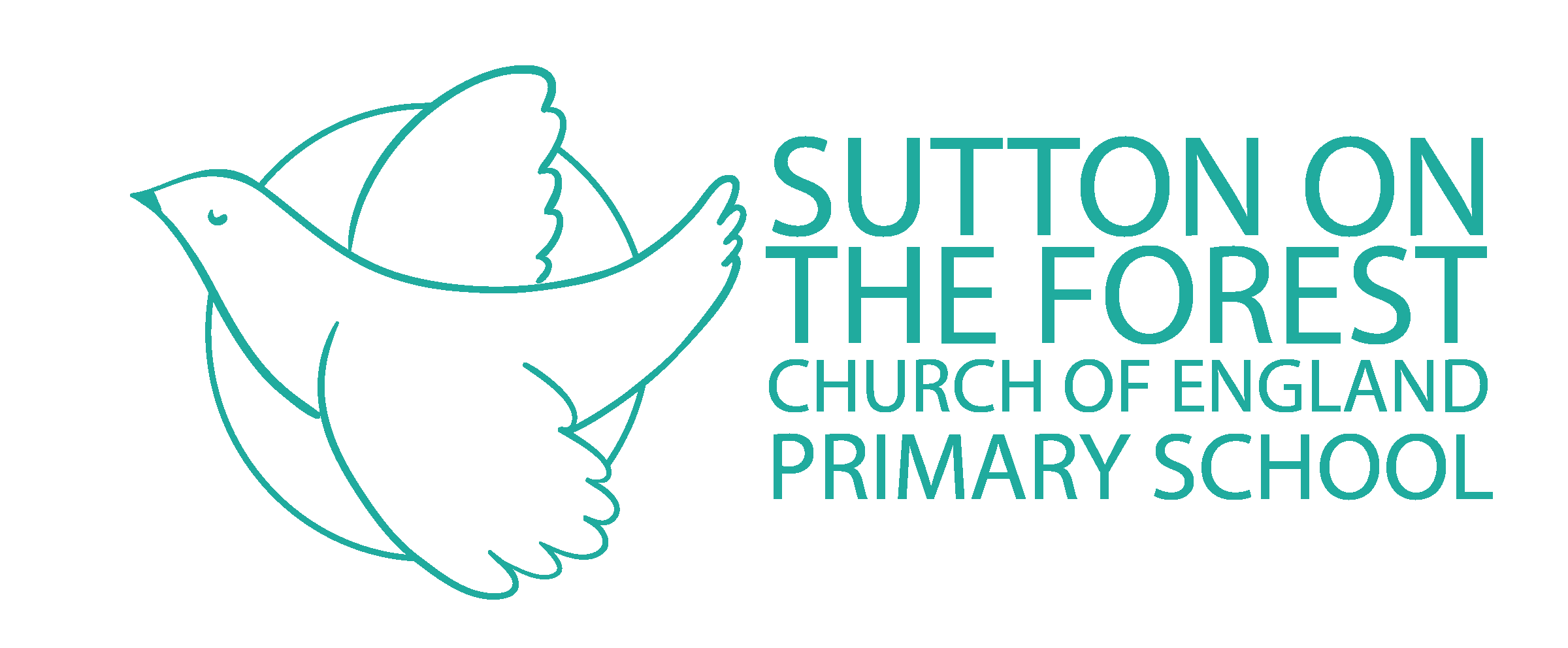 This Privacy Notice has been written to inform parents and pupils of Sutton on the Forest CE Primary School about what we do with your personal information. This Notice may be subject to change.Who are we?Sutton on the Forest CE Primary School is a ‘Data Controller’ as defined by Article 4 (7) of GDPR. This means that we determine the purposes for which, and the manner in which, your personal data is processed. We have a responsibility to you and your personal data and will only collect and use this in ways which are compliant with data protection legislation. The school has appointed Veritau Ltd to be its Data Protection Officer (DPO). The role of the DPO is to ensure that the school is compliant with GDPR and to oversee data protection procedures. If you would like to discuss anything in this privacy notice, please contact (insert SPOC details) or Veritau Ltd. Veritau’s contact details are: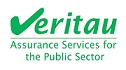 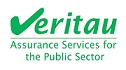 What information do we collect?The categories of information that we collect, hold and share include the following:Personal information of pupils and their family members  (e.g. name, pupil number, DOB and address)Educational and assessment attainment (such as KS1 and phonics results, post 16 courses and relevant results)Free school meal eligibilityAttendance information (such as sessions attended, number of absences, absence reasons and any previous schools attended)Behavioural information (such as exclusions and any relevant alternative provision put in place)Safeguarding information (including but not limited to court orders and professional involvement)Photographs and communication preferencesSchool tripsExtra curricular activitiesTreetops Before and After School ClubWe will also process certain ‘special category’ data about our pupils including:Relevant medical information - please be aware that where the pupil has a severe allergy or is thought to be at risk of needing emergency care for a medical issue then this will be shared with all relevant staff members. We may do this in the form of photo identification in the staff room to ensure that all staff members are aware of the issues should an emergency situation ariseSpecial Educational Needs and Disabilities information (including the needs and ranking)Why do we collect your personal data?We use the information we collect:to support pupil learningto monitor and report on pupil progressto provide appropriate pastoral careto assess the quality of our servicesto keep children safe (food allergies or emergency contact details)to meet the statutory duties placed upon us by the DfEwe also may keep some information for historical and archiving purposes in the public interestAny personal data that we process about our pupils and parents is done so in accordance with Article 6 and Article 9 of GDPR.Our legal basis for processing your personal data, in line with Article 6(1)(c) (legal obligation) includes (but not necessarily limited to):Education Act 1944,1996, 2002, 2011Education and Adoption Act 2016Education (Information About Individual Pupils)(England) Regulations 2013Education (Pupil Information) (England) Regulations 2005Education and Skills Act 2008Children Act 1989, 2004Children and Families Act 2014Equality Act 2010Education (Special Educational Needs) Regulations 2001We also process information in accordance with Article 6(e) (public task), Article 6(a) (consent), Article 9 (2)(a) (explicit consent where applicable) and Article 9(2)(g) (reasons of substantial public interest). We mainly collect pupil information through admission forms and common transfer file or secure file transfer from previous school. The majority of pupil information you provide to us is mandatory in line with your parental responsibility – for further details please see the following link https://www.gov.uk/government/publications/dealing-with-issues-relating-to-parental-responsibility/understanding-and-dealing-with-issues-relating-to-parental-responsibility.However, some information we ask for on a voluntary basis. When we do process this additional information we will ensure that we ask for your consent to process it.  Where we are processing your personal data with your consent you have the right to withdraw that consent. If you change your mind, or are unhappy with our use of your personal data, please let us know by contacting the Headteacher.Who do we obtain your information from?Much of the information we process will be obtained directly from you (pupils and parents). We will also process information received from:Department for Education (DfE)Local Education Authority (NYCC)Previous schools attendedWho do we share your personal data with?We routinely share pupil information with:schools that the pupils attend after leaving usour Local Education Authority (NYCC) to ensure that they can conduct their statutory duties under the School Admissions Code, including Fair Access Panelsthe Department for Education (DfE)National Health Service bodiesFor more information on information sharing with the DfE (including the National Pupil Database and Census) please go to: https://www.gov.uk/government/publications/national-pupil-database-user-guide-and-supporting-informationWe will not share any information about you outside the school without your consent unless we have a lawful basis for doing so. For example, e may also share your data with classroom/teaching apps and some website for the purpose of enhancing pupil learning. Where we do this we will rely on either Article 6(e) (public task) or Article 6(a) (consent). Where we rely on Article 6(e) you have the right to object to processing and where we are relying on Article 6(a) you have the right to withdraw that consent at any time. Please see section below on data subject rights.How long do we keep your personal data for?Sutton on the Forest CE Primary School will keep your data in line with our Information Policy. Most of the information we process about you will be retained as determined by statutory obligations. Any personal information which we are not required by law to retain will only be kept for as long as is necessary to fulfil our organisational needs. What rights do you have over your data?Under GDPR parents and pupils have the following rights in relation to the processing of their personal data: to be informed about how we process your personal data. This notice fulfils this obligationto request access to your personal data that we hold, and be provided with a copy of itto request that your personal data is amended if inaccurate or incompleteto request that your personal data is erased where there is no compelling reason for its continued processingto request that the processing of your personal data is restrictedto object to your personal data being processedIf you have any concerns about the way we have handled your personal data or would like any further information, then please contact our DPO on the address provided above. Please be aware that usually pupils are considered to have the mental capacity to understand their own data protection rights from the age of 12 years old. The school may therefore consult with the pupil if it receives a request to exercise a data protection right from a parent.If we cannot resolve your concerns you may also complain to the Information Commissioner’s Office (the Data Protection Regulator) about the way in which the school has handled your personal data. You can do so by contacting:First Contact TeamInformation Commissioner’s OfficeWycliffe HouseWater LaneWilmslow CheshireSK9 5AFcasework@ico.org.uk  // 0303 123 1113 Last UpdatedWe may need to update this privacy notice periodically so we recommend that you revisit this information from time to time. This version was last updated on 16-03-21